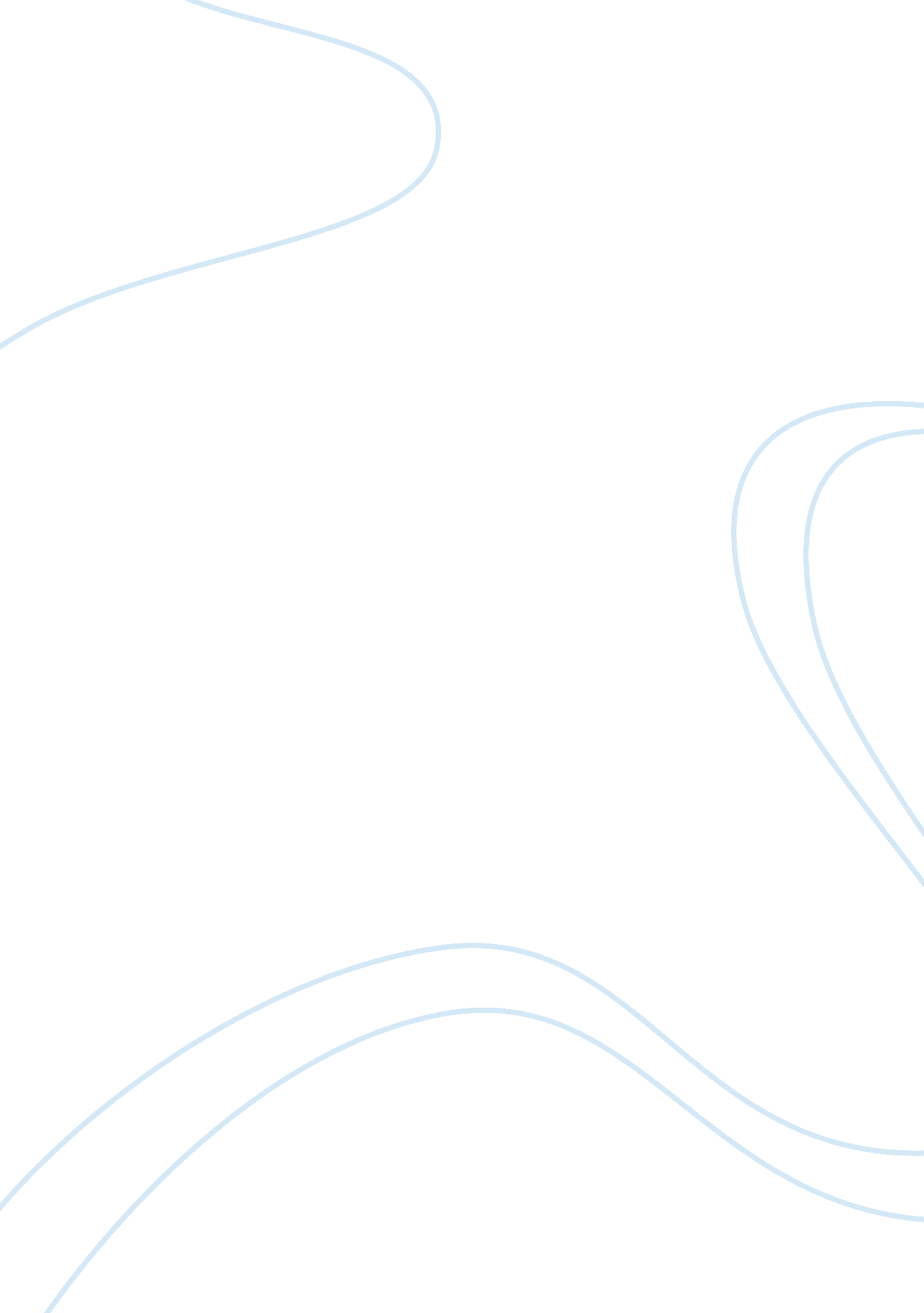 Affirmative action and its impact on college admissionsBusiness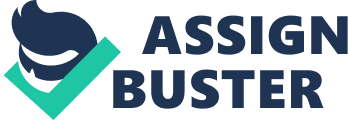 Affirmative action is a policy or practice that is globally used by institutions. This is giving preference to the poor, homeless, women and racial minorities, among others, when admitting students, giving awards or hiring employees. Affirmative action came about when the society needed to bring out the minority groups into professions and institutions. Therefore, this paper attempts to address poverty verses affirmative action in college admissions. Poverty is an issue that consumes a large number of people, particularly in the third world countries. Poverty interests me because it is one of the millennium development goals and it is essential to address this topic. Indeed, there is no any better way to alleviate poverty than offer the poor education opportunities. Poverty worsens the economy of a state because of the decreased standards of living. A number of catholic schools, universities and colleges try to reach out to promising children from disadvantaged backgrounds. Affirmative action based on economic issues is independent of arguments on race. Over the recent past, affirmative action has often benefited the middle class other than the lower income class. Education is just one easy way of fighting poverty. This topic on poverty and affirmative action is crucial. Firstly, education plays a pivotal role in eradicating extreme poverty bby creating opportunities and achieving literacy country wide. The second point is that, women and girls fall into poverty more easily than men, hence, ending gender inequality would provide the females an opportunity in the society, thus affirmative action based on poverty is key. The last point is that, poverty leads to unemployment. To end unemployment, it is necessary to have a learned nation. The poor should be offered an equal chance to educational facilities. In conclusion, eradication poverty comes second in the millennium development goals. Affirmative action may hold the key to end gender inequality, unemployment and extreme poverty. Thus, affirmative action based on poverty is fundamental. 